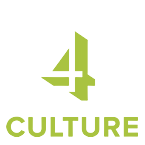 ARC ARTIST FELLOWSHIPTHE ARC ARTIST FELLOWSHIP OFFERS OPERATIONAL SUPPORT FOR ARTISTS AS THEY PURSUE THEIR CREATIVE WORK.DEADLINE: WEDNESDAY, DECEMBER 2, 2020 + 5 P.M. PACIFICSAVE YOUR WORK AS YOU GO by using the SAVE A DRAFT button at the bottom of the page. Draft applications can be edited at any time before the deadline. As a public agency, applications submitted to 4Culture may be considered a public record and therefore subject to disclosure upon formal request. 4Culture is committed to balancing public access to information with rights to privacy. Personal data collected by 4Culture will be managed in a manner which shall be lawful, fair, and to the extent possible, with the knowledge and consent of the individual. More Information: Washington State Public Records Act, Court Protection of Public RecordsELIGIBILITYAll applicants must meet all eligibility requirements including the 2021 Arc Eligibility Requirement. Please briefly identify how you meet the 2021 Arc Eligibility Requirement.The Arc Artist Fellowship has an additional eligibility requirement that changes annually. This year, eligible applicants are artists between the ages of 18 and 25 years old who create artwork that examines and challenges structures of power in the fight for social justice. Art has the power to be a catalyst for systemic change. We seek to celebrate and support young artistactivists who are creating courageous work that moves us and makes us move. Often under- resourced and under-recognized, these artists are revealing and presenting paths to equity.2021 Fellows will assist in determining the Arc Eligibility Requirement of the next year’sFellowship. *Applicants must be between 18 to 25 years of age on December 2, 2020.Fellowship Eligibility *Please limit to approximately 100 wordsSELF-IDENTIFICATIONThis section is optional. Information you provide here will not be seen or used by panelists and will not impact funding. This information will be used to assist 4Culture in better understanding our community of artists.I self-identify  (as a person) (Examples: Age, Pronoun, Race, Ethnicity, Parent, etc.)I self-identify (as an artist) (Examples: Visual Artist/Photographer, Spoken Word Artist, Dancer/Choreographer, etc.)NARRATIVEDescribe what continues to encourage, excite, build, or keep you working as an artist. What has inspired your previous, current, or upcoming work? If your background plays/has played a role in your work, share how.Inspiration * Suggested word count: 300 wordsWhere do you see yourself and your work in three years? What steps will help reach this goal(educational, professional, personal, financial, or other)? How would a $12,000 fellowship impact your life in support of your creative practice?Vision *Suggested word count: 300 wordsIn lieu of an artist resume, list or describe what training and/or related experiences havehelped you develop your work, and any recognition/grants/awards  received. Please include dates if available.Examples of training: education, classes/workshops, mentorships, residencies, etc. Examples of related experiences: teaching, activism, traditional events, etc.Relevant Expertise / Experience / Accomplishments *Suggested word count: 300 wordsGive a brief description of a past or in-process project or presentation of your work (exhibit,screening, performance, reading, installation, etc.) that you believe exemplifies your practice. Share why this highlighted project or presentation is significant.Highlight *Suggested word count: 300 wordsWORK SAMPLE FORMATAll applicants must provide work samples in one (1) work sample format. The format requirements  are outlined in the application  guidelines. Each applicant's work will be reviewed for a cumulative total of ten (10) minutes maximum. You may include a second work sample format if desired. Please indicate the format(s) you will be submitting.Work Sample Format *– Select –Optional Work Sample Format- Select -WORK SAMPLE DESCRIPTIONWork Sample requirements are outlined in the application guidelines. Provide a description of the work sample(s) you plan to submit, whether uploaded or hosted externally.In numerical order, for each work sample you plan to submit, indicate the following as appropriate: The title, medium, dimensions, and if the work is in process, or the date of completion. If applicable, indicate the length of the work, and if you are submitting the entire work or an abstract or excerpt.Identify your role(s) in its creation (Examples: choreographer, photographer, director). You may choose to write a brief sentence about some or all of your samples.Work Sample DescriptionWORK SAMPLE SUBMISSIONFiles will upload when you save changes. If necessary, use the file list to delete a saved attachment by checking the "Delete" checkbox next to the file you wish to discard. Attachments will appear together in a file list at the bottom of this section after you have saved the form.WORK SAMPLE URLSRecommended for audio or video samples. If you choose to submit AUDIO OR VIDEO files as your work sample format, you may submit up to three (3) files using SoundCloud (audio) OR Vimeo (video) and/or YouTube (video). Once you have uploaded your files, indicate the URL (e.g. http://soundcloud.com/imani-m/03-imani-jackson) here in the order in which you would like the files reviewed.  Do not include ANY information other than the URL(s) here.  Websites other than Soundcloud, Vimeo or YouTube will not be reviewed. If your video is private, please provide the private video link. Do not select the password protected option.Sample URL 1Sample URL 2MANUSCRIPT - FILES UPLOAD WHEN YOU SAVE CHANGESRecommended for written samples, including fiction, nonfiction, poetry, plays, teleplays, screenplays, etc. Manuscripts must be in English, with a one (1) page cover sheet and no more than ten (10) pages. Font size must be a minimum of 12 points. Include your first and last name on each page. The file you upload must be no larger than 2MB. If a larger file size is necessary, please contact a program manager for assistance.ManuscriptChoose FileIMAGES - FILES UPLOAD WHEN YOU SAVE CHANGESRecommended for visual art samples. A maximum of ten (10) JPGs may be submitted. Images must be under 2MB each. We recommend 1920 pixels on the longest side and 72 dpi. We accept JPG files only. File names should indicate the order in which they are to be reviewed by the peer-panel. We recommend naming your image files like this: 01_LastName (e.g.:01_Rodriguez.jpg, 02_Rodriguez.jpg). Files may be uploaded in any order.Note: Our system may append an account name and numerical code to your files. Images will be presented to the peer-panel, one at a time, in the order you indicated by file name (e.g.01_Rodriguez).Photos Choose Files (up to 10 images)SUBMIT YOUR APPLICATION - OR KEEP A DRAFTPlease review your ACCOUNT and PERSONAL profiles before submitting thisapplication to make sure they are up-to-date. Inaccurate information in either may prevent 4Culture from accepting your application.REQUIRED - Your profile now includes a section for demographic information. Make sure you have provided demographic information for the current year before submitting your application. CURRENT STATUS: DRAFT - NOT SUBMITTEDFields marked with an asterisk (*) are required.